To all Townhome Owners:The HOA's roof consultant, WJA Consultants, has completed their final evaluation of the new roofs.  Your report is attached.  The roof contractor, Premier Roofing Unlimited, Inc., has issued a 10 year warranty on workmanship and the supplier issued a warranty on the tile and underlayment for up to 30 years.  Please see attached report for warranty details. Step 1: Click on the attached file below, see page 4 to find all the drop down answers to complete the warranty.  For the date the product was installed, use the final inspection date of your building.Step 2: To Register for the warranty, please go to the following link.  This will take less than 2 minutes.https://bsp.westlakeroyalbuildingproducts.com/bsfa(bD1lbiZjPTA5NQ==)/sd/warranty.doPlease keep this information on hand in the event that you sell your townhome, the new owner will need to re-register the warranty under their name.  If you have any trouble registering your home, please email BellaNotteUpdate@gmail.com.Thank you......Board of Directors* Identify your building address and number on the attached map.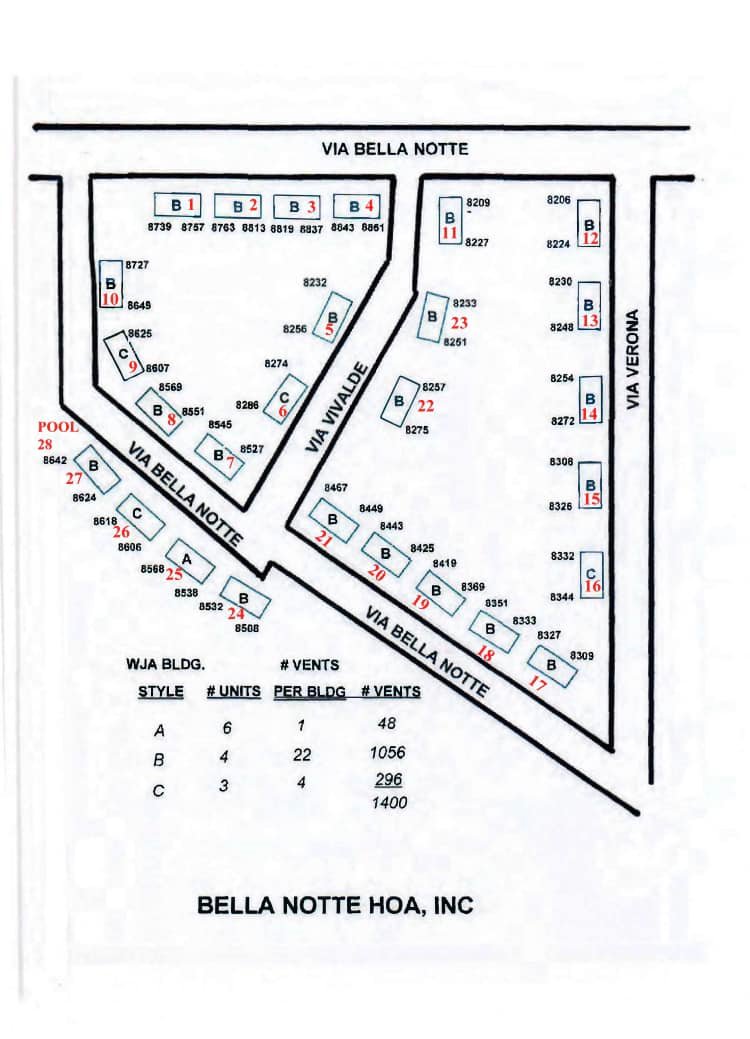 